Incident Reporting FormIncident Reporting FormYour NameName of Organisation/ClubYour RoleYour AddressYour EircodeYour Telephone NumbersYour Email addressInjured Parties NameDOBAddressGenderDate of AccidentDate Accident was reportedWhere appropriate, more than one in each section may be ticked;Where appropriate, more than one in each section may be ticked;Type of Accident/IncidentInjured/damaged by person  
Struck by/contact with  
Caught in/Under  
Slip/Trip/Fall  
Exposure to substances/environments  
Road Traffic Accident/Crash  
Manual Handling  
Property Damage  Other (Please specify)Main agent which caused accidentType of InjuryFatality Bruise ConcussionInternal InjuryAbrasion, GrazeFractureSprainTorn LigamentsBurnsScaldsFrostbiteInjury not ascertainedTraumaOther (Please specify)Part of body injuredHead (except eyes)EyesFaceNeck, back, spineShoulderUpper armElbowLower arm, wristHandFinger (one or more)Hip joint, thigh, kneecapKnee jointLower legAnkleFootToe (one or more)Multiple injuriesTrauma, shockOther (please specify)Has the accident been reported to Triathlon Ireland?Yes 

No 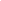 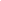 Have you informed the insurance companyYes 

No 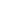 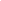 Detailed Description of AccidentDetailed Description of AccidentGive full description of;Activity being carried out when the accident occurred,The equipment in use (if any)Detail how the accident occurred including;location, time, names of those involved,Was there medical assistance providedProvide names of people providing medical assistance.Attach the followingInjured party's report, Witness list (level of detail required will vary depending on the severity of the accident). Witness statements (level of detail required will vary depending on the severity of the accident). Sketch or photograph of the scene, equipment etc. where appropriate. Any other relevant informationInvestigating persons nameSignatureDateInclude other relevant information, such as description of any injuries and whether you are recording this accident/incident as fact, opinion or hearsay. Include other relevant information, such as description of any injuries and whether you are recording this accident/incident as fact, opinion or hearsay. 